鹏飞集团电子招标投标交易平台投标人注册手册目录一、	注册	2二、	阅读协议	2三、	填写注册信息表单	3四、	返回登录	3五、	填写企业信息	4六、	电子扫描件管理	4七、	等待审核通过	5(注：所有页面信息带*的均为必填项)进入平台首页点击注册按钮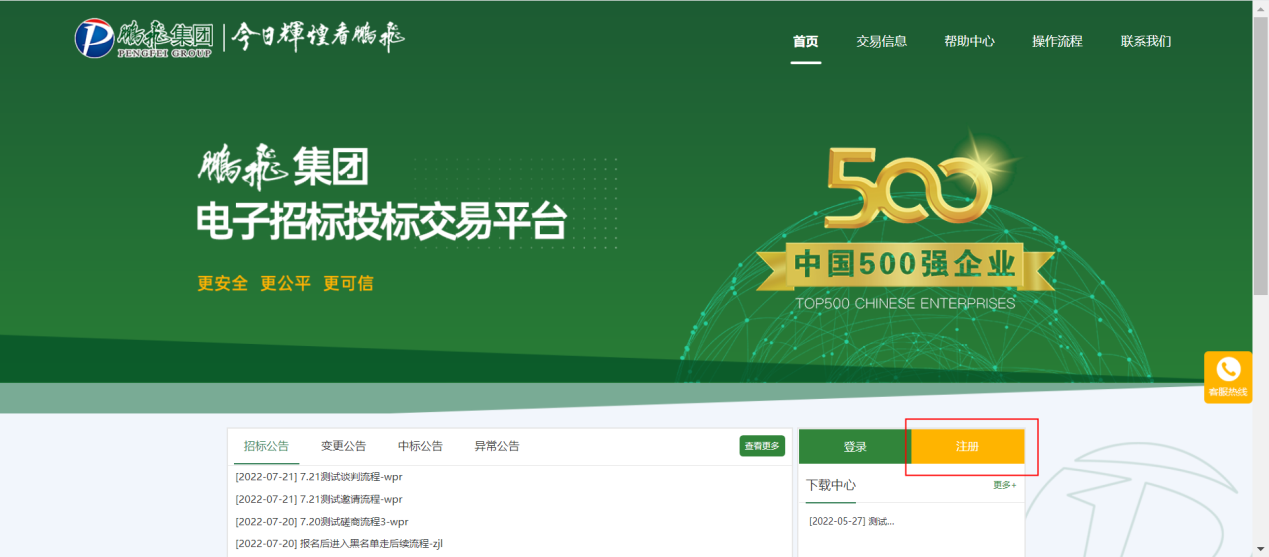 阅读协议并同意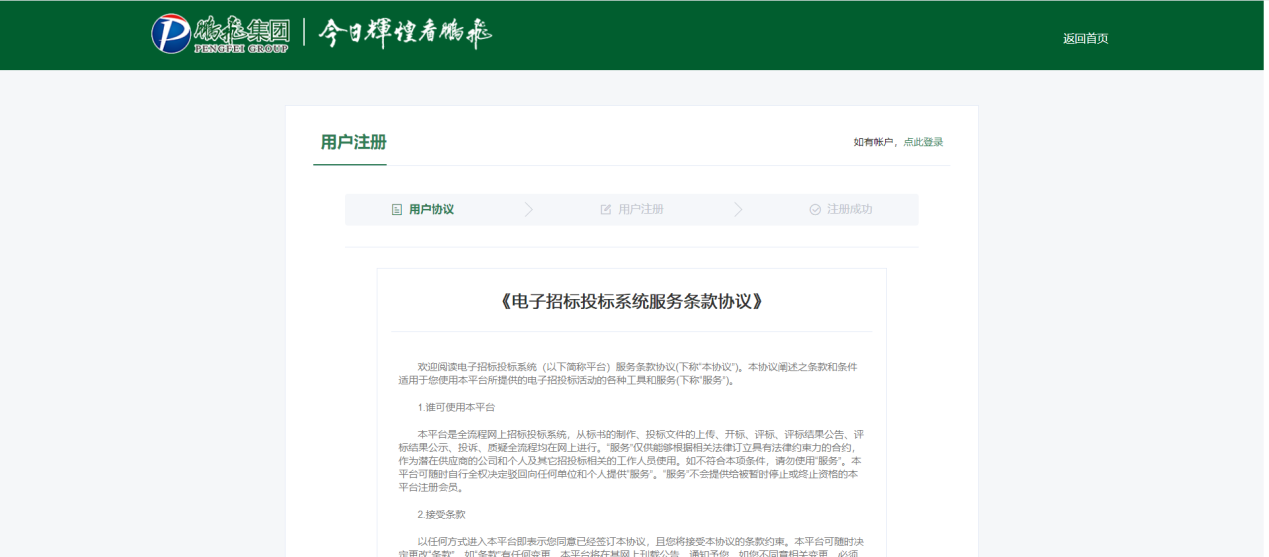 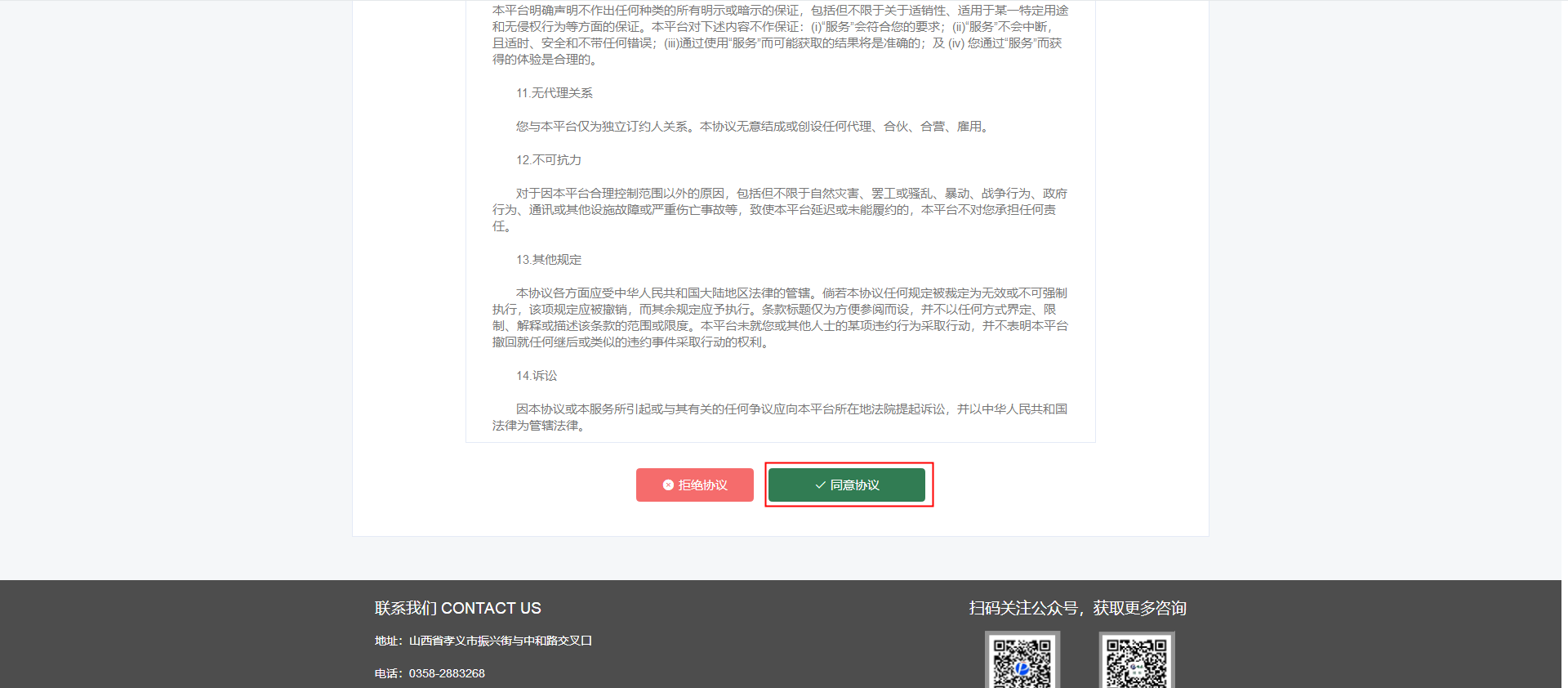 填写注册信息表单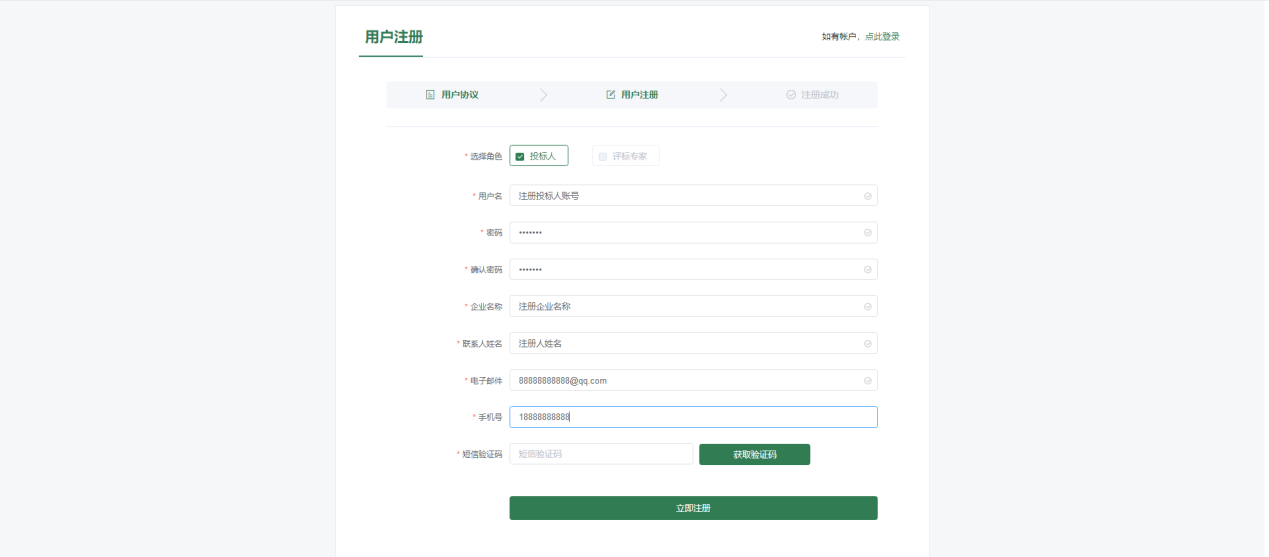 注册完成后返回登录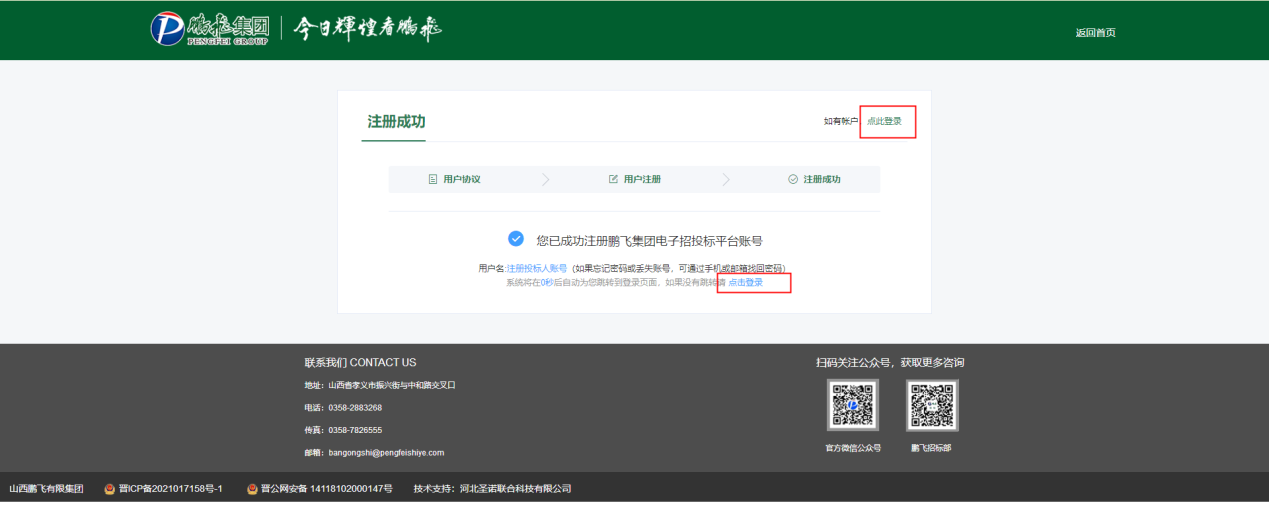 登录页面进行填写企业信息,完成后点击保存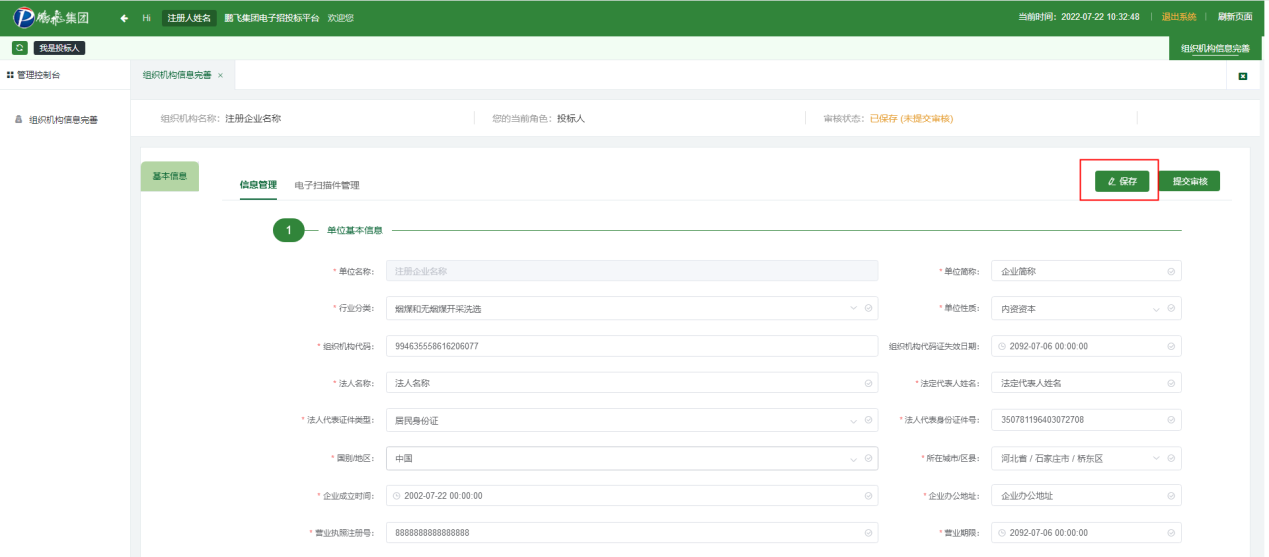 基本信息填写完成后，点击电子扫描件管理，选取对应文件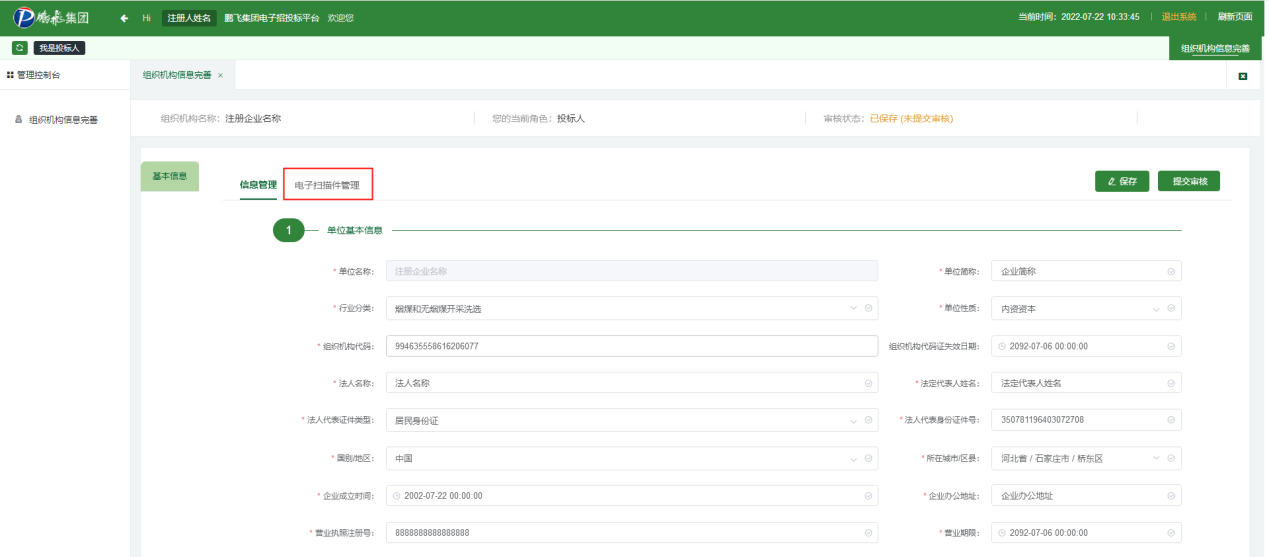 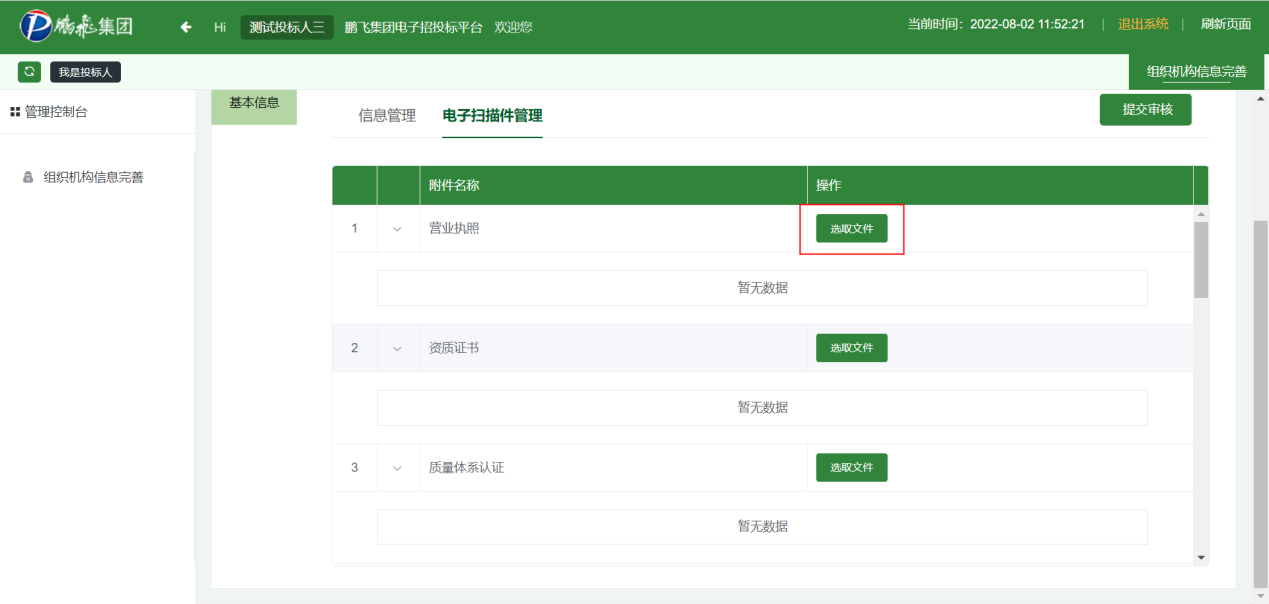 附件上传完毕后点击提交审核等待审核通过后方可进行投标操作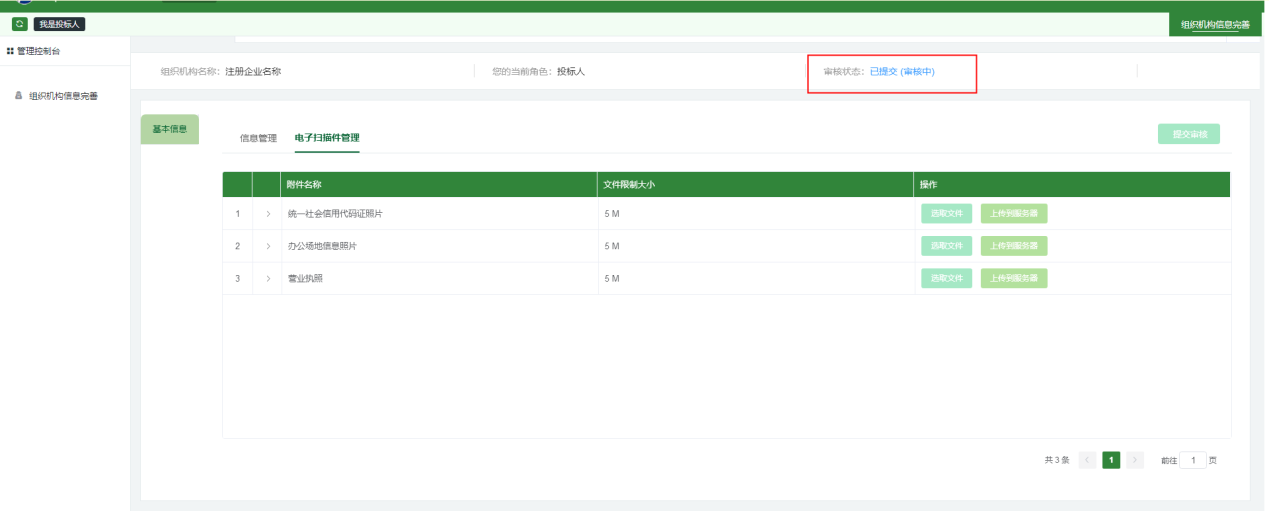 注：请前往官网下载中心下载鹏飞集团CA助手、山西CA密钥管家及鹏飞投标文件制作工具，并进行安装